CHRISTMAS PARTY BOOKING FORMI would like to book a place/s for the IPSWICH MENCAP CHRISTMAS PARTY.On17th December 3pm – 7pmAt Kesgrave Social Club Edmonton Road KesgraveI am happy to pay £5 in advance and understand my carer/support staff will be free.NAME:ADDRESS:CONTACT NUMBER/EMAIL:DO YOU HAVE ANY SPECIAL DIETRY REQUIREMENTS. Please state.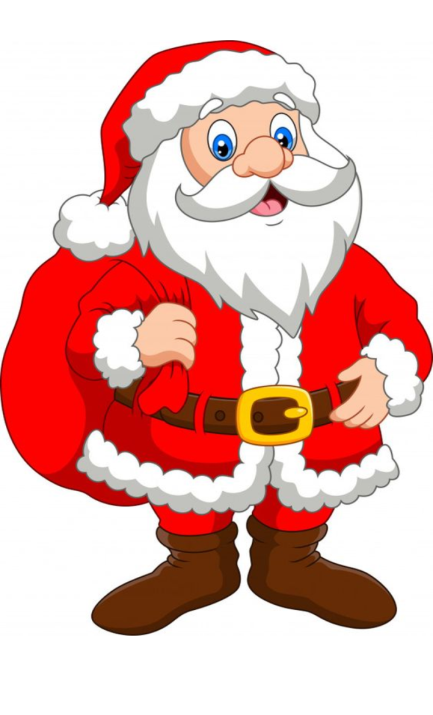 